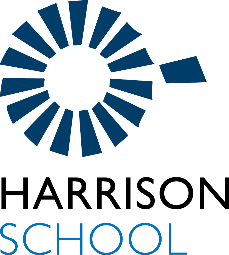 Harrison SchoolAnnual School Board Report 2019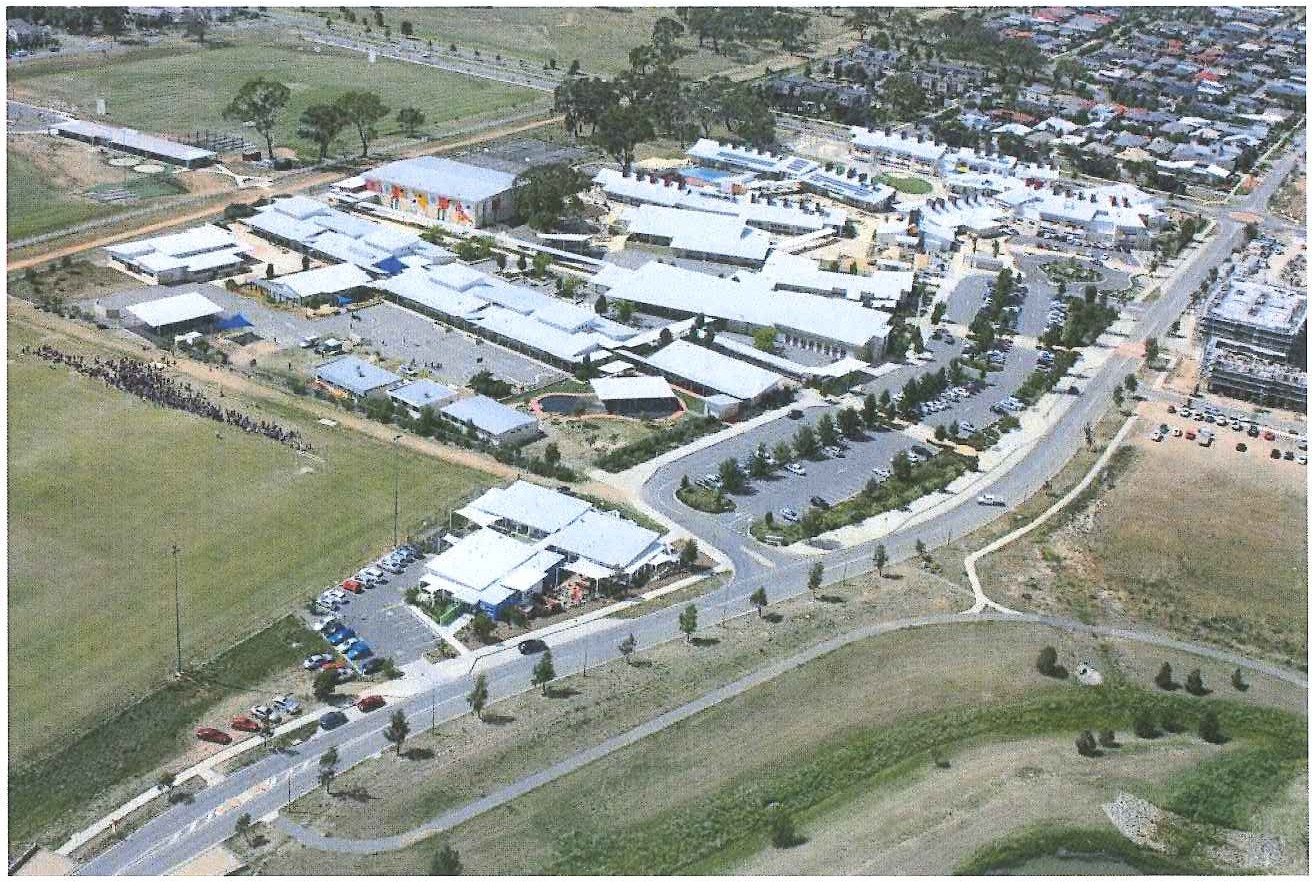 This page is intentionally left blank.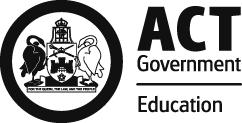 This report supports the work being done in the ACT Education Directorate, as outlined in Strategic Plan 2018-21: A Leading Learning Organisation.AccessibilityThe ACT Government is committed to making its information services, events and venues accessible to as many people as possible.If you have difficulty reading a standard document and would like to receive this publication in an alternate format, such as large print and audio, please telephone (02) 6247 4580.If English is not your first language and you require the translating and interpreting service, please telephone 13 14 50.If you are deaf or hearing impaired and require the National Relay Service, please telephone 13 36 77.© Australian Capital Territory, Canberra, 2020Material in this publication may be reproduced provided due acknowledgement is made.Reporting to the communitySchools report to communities in range of ways, including through:Annual School Board Reportsa (5-year) School Improvement Plan (formerly School Strategic Plan)annual Impact Reportsnewslettersother sources such as My School.Summary of School Board activityThe Board acknowledges the efforts of the Harrison School teaching, administrative and leadership group in navigating the challenges that occurred at the end of and following the reporting period, including the severe bushfire season and the major disruptions brought by COVID-19. The school's response to these challenges has been commendable.The Board was pleased that the school received a letter from the chairman of the Australian Curriculum, Assessment and Reporting Authority advising that Harrison School had demonstrated substantially above average gain in reading and numeracy achievement, as measured by NAPLAN. The school realised strong growth in reading for all NAPLAN tested cohorts and in numeracy for both the years 5-7 and years 7-9 cohorts.The school’s financial position remains healthy, with reserves set aside for a number of projects. Following the commencement of a new enterprise agreement, the Board supported a necessary review of staffing to ensure the school continues to operate within budget.A change to the configuration of the school, aligning our years 5/6 cohort with the junior area of the school as opposed to the senior area was implemented at the start of this year. This was done following parent, student and staff feedback and reflected the changing nature of the school as it continues to grow. It also aligns with the school’s effort to provide a more fulsome primary school experience for our years 5/6 students.The Board has commenced a review of policies and procedures and has agreed on the highest priorities. This work will be a major focus of Board activities in 2020-21. School ContextHarrison School is a large preschool to year 10 (P-10) school in the Gungahlin area of northern Canberra. The school opened in 2008 as a preschool to year 6 (P-6) school with an enrolment of approximately 300 students and expanded to include years 7-10 incrementally from 2011-2014. The school has continued to grow and with an enrolment of almost 1750 it is the second largest public school in the ACT. A strength of the school is its diverse population, with a large number of students coming from language backgrounds other than English and a significant number coming from Australian Defence Force families. Through enacting our Cultural Action Plan we acknowledge and recognise the strong history and culture of Indigenous People and the ongoing richness these contribute to our community. Harrison School operates with a values focus and a strong sense of community. The Harrison School values of Respect, Inclusion, Teamwork, Integrity, Resilience and Endeavour continue to shape all actions and interactions across the P-10 school. Harrison started our implementation of Positive Behaviours for Learning (PBL) to help clarify how our values look in action across the school. Our PBL expectations, which are:We are respectfulWe are responsibleWe are learners were expanded on during the year through the development of “Everywhere” statements which articulate, in positive language, behaviours expected in all parts of the school. The school is physically designed to be inclusive for all students through offering a variety of learning spaces and accessible buildings. It supports our student-centred philosophy of learning and our model of inclusion. Classes and other learning groups are multi-aged with a focus on personalising learning through helping students understand themselves as learners and supporting their social development. During 2018-2019 an overt focus on literacy learning across the curriculum was actioned for all year levels from preschool to year 10, promoting greater understanding of the importance of becoming or being literate as an enabler of learning. Our ‘one school’ philosophy enables strong transitions for students as they traverse their learning journey. Our preschool curriculum aligns with the National Early Years Learning Framework through a collaborative and play-based program. The school was an early implementer of the Australian Curriculum and all learning programs from kindergarten to year 10 are based on this. Harrison School is engaging with other Gungahlin schools and university researchers in the Contemporary Literacy Project, which has a current focus on the teaching and assessment of the Australian Curriculum General Capabilities. ICT has featured heavily at the school since 2011, initially through all years 7-10 students using personal electronic devices to enrich their learning. Increased use of ICT for our primary aged students has occurred through the use of Google Apps for Education and a focus on developing student digital portfolios.Student InformationStudent enrolmentIn this reporting period there were a total of 1,744 students enrolled at this school.Table: Student enrolmentSource: ACT Education Directorate, Analytics and Evaluation Branch*Language Background Other Than EnglishSupporting attendance and managing non-attendanceACT public schools support parents and careers to meet their legal responsibilities in relation to the compulsory education requirements of the Education Act 2004. The Education Directorate’s Education Participation (Enrolment and Attendance) Policy describes its position with regard to supporting attendance and managing non-attendance. A suite of procedures supports the implementation of the policy. Please refer to https://www.education.act.gov.au/ for further details.Staff InformationTeacher qualificationsAll teachers at this school meet the professional requirements for teaching in an ACT public school. The ACT Teacher Quality Institute (TQI) specifies two main types of provision for teachers at different stages of their career, these are detailed below.Full registration is for teachers with experience working in a registered school in Australia or New Zealand who have been assessed as meeting the Proficient level of the Australian Professional Standards for Teachers.Provisional registration is for newly qualified teachers or teachers who do not have recent experience teaching in a school in Australia and New Zealand. Many teachers moving to Australia from another country apply for Provisional registration.Workforce compositionWorkforce composition for the current reporting period is provided in the following table. The data is taken from the school’s verified August staffing report. For reporting purposes, it incorporates all school staff including preschools, staff absent for a period of less than four consecutive weeks and staff replacing staff absent for more than four consecutive weeks. It does not include casuals and staff absent for a period of four consecutive weeks or longer.The Education Directorate is required to report Aboriginal and Torres Strait Islander staff figures.  As of June of the reporting period, 119 Aboriginal and/or Torres Strait Islander staff members were employed across the Directorate.Table: Workforce composition numbersSource: ACT Education Directorate, People and Performance BranchSchool Review and DevelopmentThe ACT Education Directorate’s Strategic Plan 2018-2021 provides the framework and strategic direction for School Improvement Plans (formerly School Strategic Plans). This is supported by the school performance and accountability framework ‘People, Practice and Performance: School Improvement in Canberra Public Schools, A Framework for Performance and Accountability’. Annually, system and school level data are used alongside the National School Improvement Tool to support targeted school improvement, high standards in student learning, innovation and best practice in ACT public schools.Prior to 2016 all ACT public schools participated in a four-year improvement cycle. In the fourth year schools underwent an external Validation process. In 2016 this changed to a five-year cycle with a School Review at the end.Our school was reviewed in 2017. A copy of the Report of Review can be found on our school website.School SatisfactionSchools use a range evidence to gain an understanding of the satisfaction levels of their parents and carers, staff and students. Annually in August/ September ACT schools undertake a survey to gain an understanding of school satisfaction at that time. This information is collected from staff, parents and students from year 5 and above through an online survey. Overall SatisfactionIn this period of reporting, 71% of parents and carers, 84% of staff, and 62% of students at this school indicated they were satisfied with the education provided by the school.Included in the survey were 16 staff, 14 parent, and 12 student items which are described as the national opinion items. These items were approved by the then Standing Council on School Education and Early Childhood (SCSEEC) for use from 2015. The following tables show the percentage of parents and carers, students and staff who agreed with each of the national opinion items at this school.A total of 85 staff responded to the survey. Please note that not all responders answered every question.Table: Proportion of staff in agreement with each national opinion itemSource: ACT Education Directorate, Analytics and Evaluation BranchData derived from annual School Satisfaction Survey*percentage of parent respondentsA total of 282 parents responded to the survey. Please note that not all responders answered every question.Table: Proportion of parents and carers in agreement with each national opinion itemSource: ACT Education Directorate, Analytics and Evaluation BranchData derived from annual School Satisfaction Survey*percentage of parent respondentsA total of 626 students responded to the survey. Please note that not all responders answered every question.Learning and AssessmentTable: Harrison School PIPS 2019 mean raw scoresIn this reporting period, 2.00 % of year 3 students, 1.10 % of year 5 students, 0.60 % of year 7 students and 3.30 % of year 9 students were exempt from testing based on nationally agreed criteria.Table: NAPLAN Mean ScoresFinancial SummaryThe school has provided the Directorate with an end of year financial statement that was approved by the school board. Further details concerning the statement can be obtained by contacting the school. The following summary covers use of funds for operating costs and does not include expenditure in areas such as permanent salaries, buildings and major maintenance.Table: Financial SummaryVoluntary ContributionsThe funds listed were used to support the general operations of the school, including purchasing of learning resources such as books and ICT equipment. The spending of voluntary contributions is in line with the approved budget for this reporting period.ReservesEndorsement PageMembers of the School BoardI approve the report, prepared in accordance with the provision of the ACT Education Act 2004, section 52.I certify that to the best of my knowledge and belief the evidence and information reported in this Annual School Board Report represents an accurate record of the Board’s operations during this reporting period.Student typeNumber of studentsMale891Female853Aboriginal and Torres Strait Islander50LBOTE*835Year levelAttendance rate190.0291.0392.0492.0592.0690.0791.0888.0988.01087.0Staff employment categoryTOTALTeaching Staff: Full Time Equivalent Permanent89.56Teaching Staff: Full Time Equivalent Temporary22.20Non Teaching Staff: Full Time Equivalent49.06National opinion item%*Parents at this school can talk to teachers about their concerns.94Staff are well supported at this school.63Staff get quality feedback on their performance.60Student behaviour is well managed at this school.48Students at this school can talk to their teachers about their concerns.94Students feel safe at this school.70Students like being at this school.83Students’ learning needs are being met at this school.84Teachers at this school expect students to do their best.98Teachers at this school motivate students to learn.92Teachers at this school treat students fairly.93Teachers give useful feedback.89This school is well maintained.72This school looks for ways to improve.85This school takes staff opinions seriously.71This school works with parents to support students' learning.86Teachers give useful feedback.89National opinion item%*My child likes being at this school.82I can talk to my child’s teachers about my concerns.83My child feels safe at this school.82My child is making good progress at this school.68My child's learning needs are being met at this school.66Student behaviour is well managed at this school.60Teachers at this school expect my child to do his or her best.80Teachers at this school give useful feedback.65Teachers at this school motivate my child to learn.71Teachers at this school treat students fairly.74This school is well maintained.72This school looks for ways to improve.64This school takes parents’ opinions seriously.60This school works with me to support my child's learning.65National opinion item%*I can talk to my teachers about my concerns.51I feel safe at this school.52I like being at my school.62My school gives me opportunities to do interesting things.74My school is well maintained.36My school looks for ways to improve.64My teachers expect me to do my best.85My teachers motivate me to learn.66Staff take students’ concerns seriously.54Student behaviour is well managed at my school.24Teachers at my school treat students fairly.55Teachers give useful feedback.60AgencyReading startReading endMathematics startMathematics endSchool561253952ACT491233955Test DomainYear 3 SchoolYear 3 ACTYear 5 SchoolYear 5 ACTYear 7 SchoolYear 7 ACTYear 9 SchoolYear 9 ACTReading411438504516544550580592Writing411418473474512509538544Spelling392408492497551542584584Grammar & Punctuation408440486500539544565580Numeracy390411495496553552583594INCOMEJanuary-JuneJuly-DecemberJanuary-DecemberSelf-management funds621633.62506713.421128347.04Voluntary contributions17754.509785.0027539.50Contributions & donations10.003000.003010.00Subject contributions41026.2915495.4256521.71External income (including community use)81463.17102390.98183854.15Proceeds from sale of assets0.000.000.00Bank Interest20369.3014336.1734705.47TOTAL INCOME782256.88651720.991433977.87EXPENDITUREUtilities and general overheads127426.35220675.44348101.79Cleaning337000.00-168335.20168664.80Security0.00796.85796.85Maintenance250519.98147486.12398006.10Administration20322.9427457.9847780.92Staffing185.00377678.30377863.30Communication15380.947365.0122745.95Assets70884.0331756.46102640.49Leases8009.79160.398170.18General office expenditure17316.9814207.3231524.30Educational94605.54151888.65246494.19Subject consumables24251.4015060.6139312.01TOTAL EXPENDITURE965902.95826197.931792100.88OPERATING RESULT-183646.07-174476.94-358123.01Actual Accumulated Funds517069.48425751.16528086.36Outstanding commitments (minus)65.170.0065.17BALANCE333488.58251274.22170028.52Name and PurposeAmountExpected CompletionCarpet replacementReplacement of carpet in the administration and the library area due wear and tear. The school anticipates to replace carpet in other schooling areas, this will be factored in future years.$75,0002020LED LightingThe school has undertaken the LED lighting project which was paid upfront by the carbon loan neutrality scheme operated by ICW, with the agreement to pay the loan over time. $18,5202021PaintingRe-painting interior walls of classrooms$33,740.922021Shade StructuresProviding shade to junior areas of the school to provide shaded outdoor areas.$57,0002021ICT software subscriptionOngoing renewal of software licences for science subscription, eg. maths space, curriculum based etc$20,0402020ICT Smartboards/equipmentReplace aging ICT asset base regarding interactive whiteboards, bulbs etc$80,0002020Work shedThe school requires a workshop area for BSO to store gym equipment, desks, chairs and tables etc $100,0002020Softfall repairsThe playgrounds require maintenance to ensure it is safe for students.$70,0002021Increase storage spaceThe school requires storage facility for curriculum such as musical instruments, including offering storage to long term hirers.$50,0002020Student Wellbeing ProgramSupporting implementation of Mind Matters resources$5,0002020Teacher Professional Learningdeveloping workforce capability, inexperienced executive team therefore require specific coaching and learning$10,0002020Walkways CoveredCovered walkway between two buildings, dry access between buildings, students can move across safely.$59,173.462020Front Office RenovationsThis is to provide additional space for increased staff and functionality.$80,6682020Staffing resource - Improve Literacy & Numeracy OutcomesSchool’s data along with NAPLAN data, PATS data and PIPs data shows that there is a diverse range of students requiring additional support across all year levels. In addition to this, the school self-funds two additional principals.$293,0002020Parent Representative(s):Jenny Byron,Joshua Smith.Mike Burns.Community Representative(s):Teacher Representative(s):Michelle O’Brien,Karen Longmuir.Student Representative(s):John Elphick,Talon Cass-Dunbar.Board Chair:Mike Burns.Principal:Jason Holmes.Board Chair Signature: Mike BurnsDate:27 / 07 / 2020Principal Signature:Jason HolmesDate:27 / 07 / 2020